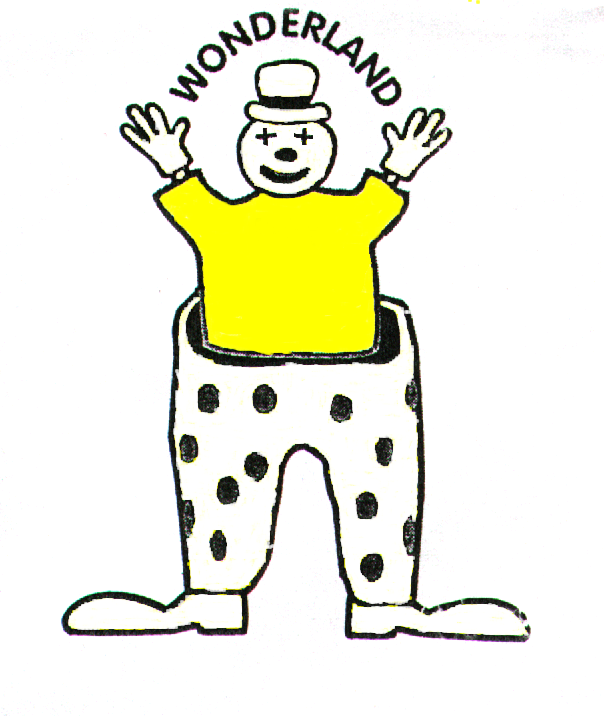 School Collection PolicyAs part of our out of school service we offer a school collection service. In order to keep children safe and secure during this transition we will abide by the following procedures: A full risk assessment will always be carried out by a senior member of staff to assess the risks or hazards which may arise for the children, and identify steps to be taken to remove, minimise and manage those risks and hazards. The risk assessment will be based on the usual route and an alternative route in case the usual route is inaccessible. Written permission will always be obtained from parents for the school collection via the registration form.We provide appropriate staffing levels for school pick ups dependent on an assessment of the safety and the individual needs of the childrenAt least one member of staff will hold a valid and current paediatric first aid certificate and this will be increased where risk assessment of proposed activity deems it necessaryA fully stocked first aid box will always be taken along with any special medication or equipment requiredA fully charged mobile phone will be taken as a means of emergency contact. The mobile phone contains the contact numbers of the nursery and the owner. In the event of an accident, staff will assess the situation. In the event of a serious accident an ambulance will be called to the scene, and parents will be contacted. One member of staff will accompany the child to the hospital, and the rest of the group will return to the nursery with a member of staff who will leave the nursery to join the group. The safeguarding policy will be followed in the case of a disclosure during the journey to the setting.Risk assessmentThe full risk assessment will be completed and assessed annually. This plan will include details of:The name of the designated person in charge The estimated time of departure and arrivalThe number of children, age range, ratio of staff to children, children’s individual needs and the group size  The equipment needed, i.e. first aid kit, mobile phoneStaff contact numbers Method of transportation and travel arrangements (including the route)Emergency proceduresWeather conditions, e.g. snow, hot weather The name of the designated first aider and the first aid provision.Use of vehicles for school pick upsThe arrangements for transporting children will always be carefully planned and where necessary additional people will be recruited to ensure the safety of the children. This is particularly important where children with disabilities are concernedAll vehicles used in transporting children are properly licensed, inspected and maintainedRegular checks are made to the nursery vehicle e.g. tyres, lights etc. and a logbook of maintenance, repairs and services is maintainedThe nursery vehicle will be kept in proper working order, fully insured for business use and protected by comprehensive breakdown coverDrivers of vehicles are adequately insuredAll vehicles used are fitted to the supplier’s instructions with sufficient numbers of safety restraints appropriate to the age/weight of the children carried in the vehicle. Seat belts and child seats will be used where requiredThe maximum seating will not be exceededWhen we use a taxi, we check that the driver is over 21 years of age and holds a Passenger Carrying Vehicle (PCV) driving licence. A qualified member of staff will accompany the children at all times. When children are being transported, we will maintain ratiosNo child will be left in a vehicle unattendedExtra care will be taken when getting into or out of a vehicleThe vehicle will be equipped with a fire extinguisher and emergency kit containing warning triangle, torch, blankets, wheel changing equipment etc.Lost childrenIn the event of a child being lost, the Lost Child Procedure will be followed. Any incidents or accidents will be recorded in writing and Ofsted will be contacted and informed of any incidents.If a child runs off or leaves the main group for any reason a staff member will only follow if the safety of the other children in the group is not compromised. If the staff are unable to follow or catch up with the child then the police will be called immediately. The main nursery will be contacted following this and asked to assist where possible, including contacting the child’s parent/carer.  The safety of all children is paramount at all times. Policy Reviewed April 2019